Winter Haven Adventist Academy 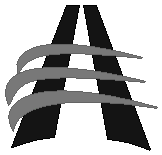 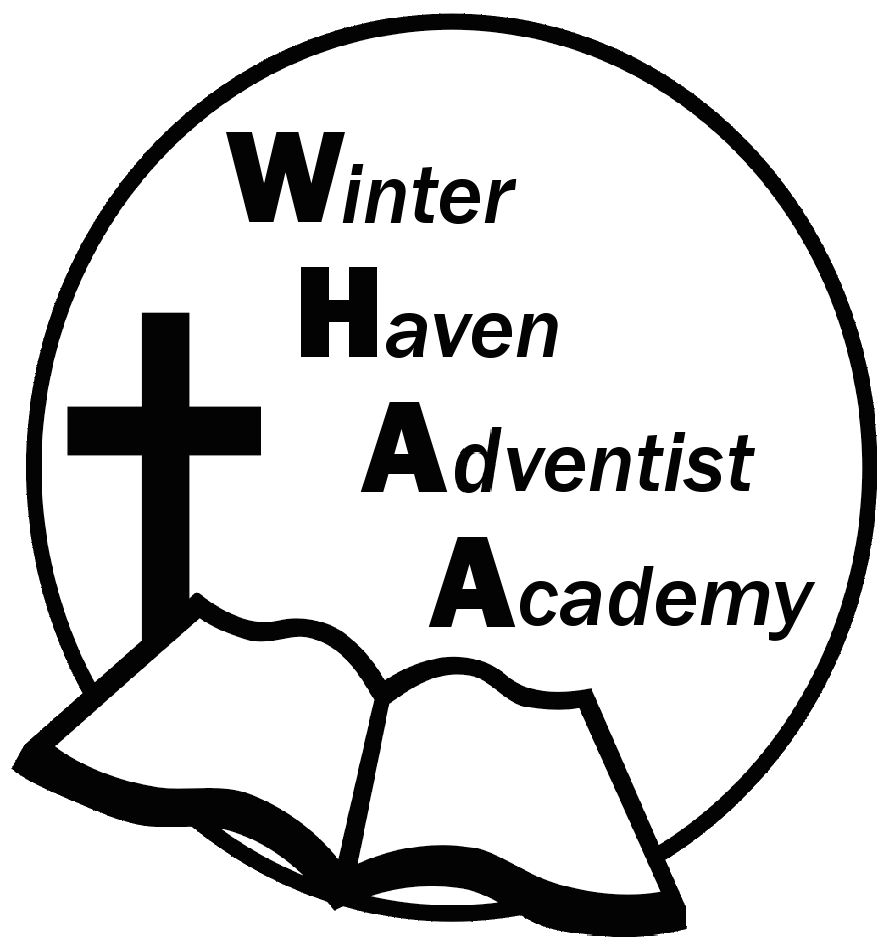 Week 12 October 30- November 3, 2023 NewsletterDear WHAA Families,This twelfth week of the 2023-2024 school year has been wonderful with the weather beginning to get cooler. Worships this week were brought to us by Mr. Jervis and his emphasis was on many different miracles in the Bible. We encourage the parents to continue to bring their children on time to enjoy fellowship with Jesus from 8:00-8:20 each day. Thank you to all the WHAA families and their support of Adventist Christian Education. Below are some important events to remember. SATURDAY, NOVEMBER 11 FAMILY SABBATH: WHAA has a wonderful program planned for Saturday, November 11. WHAA will be having the church service, and it will be followed by a fellowship dinner in the school gymnasium. Remember that the students will wear the white school shirt and black pants/skirt. Also, because this is a fellowship dinner, please plan to bring at least one family size dish to share. WEDNESDAY, NOVEMBER 15 SEAWORLD FIELD TRIP: WHAA wants to remind parents that students need a packed lunch that does not require the microwave for the trip. The students should wear the lime green school shirt with the logo and jeans. Our current plan is to leave between 8:00-8:30 a.m. and return between 5:30-6:00 p.m.Thank you for your prayers and support. WHAA continues to pray for all the families. Have a blessed and restful weekend!- Important Dates:Saturday, November 11 Family Sabbath Wednesday, November 15 Sea World Orlando $40 per child and adultMonday-Friday, November 20-24 Fall Break (No School)Wednesday, December 13 Ice Factory Kissimmee $20 per child and adult (who is ice skating)Monday-Friday, December 18-January 1 Winter Break (No School)Tuesday, January 2 Classes Resume for Third QuarterWinter Haven Adventist Academy (WHAA)"Wisdom and Harmony, Anchored in Achievement"The Wisdom of God, the Harmony of the Holy Spirit, Anchored in Jesus and Advancing the Achievement Together.